Проект «Мотивы лета»«Лето, солнце, вода – наши лучшие друзья.»Цель проекта: создать условия направленные на укрепление здоровья детей.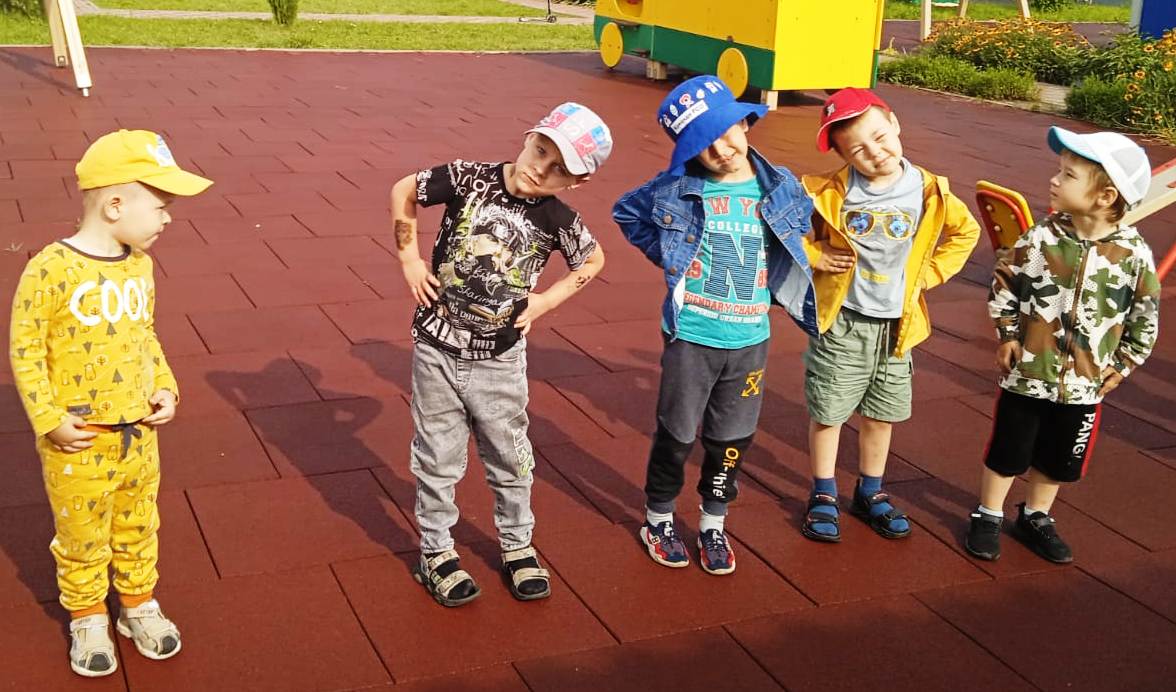 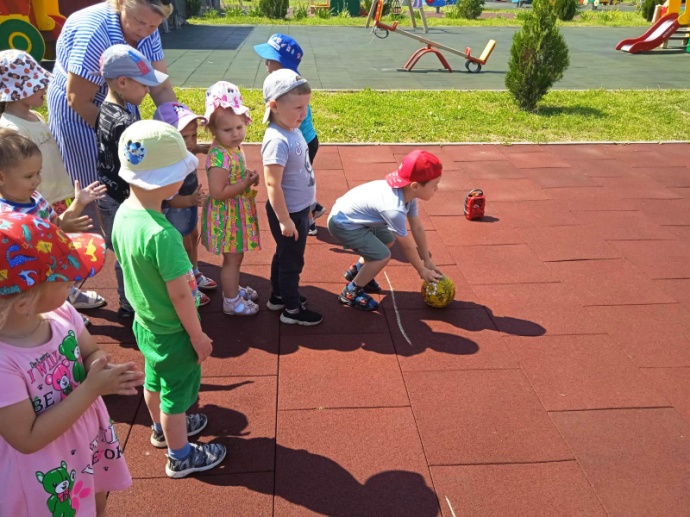 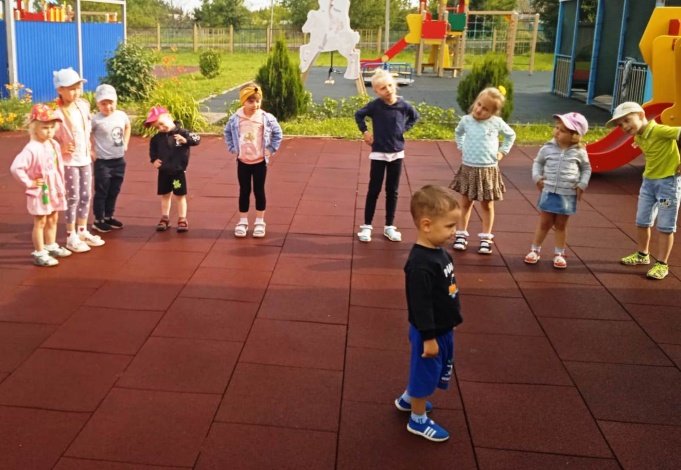 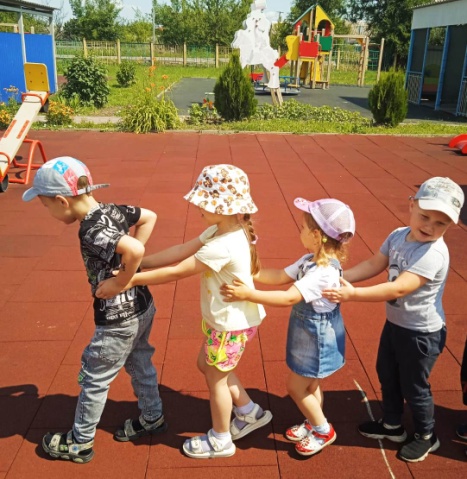 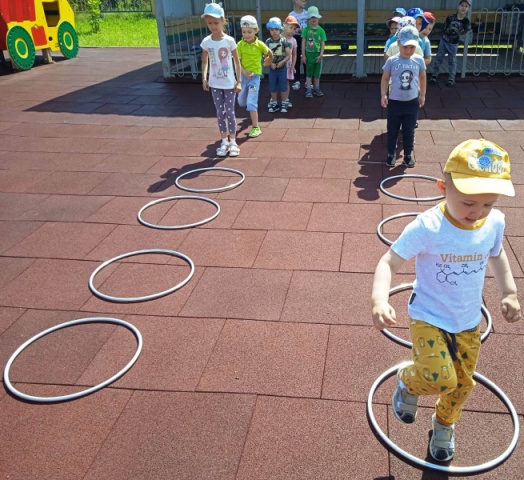 